 Learner PoE Workbook Customer ServicePortfolio of EvidenceI hereby declare that the assessment process as contained in this guide was discussed with me and that I agree to be assessed on these principlesLearner Signature: _________________________________________Date: _______________________Learner OrientationThis learning programme is based on the following unit standards - See unit standard guideAssessment OverviewAssessment InstrumentsFormative AssessmentThe Formative Assessment consists of assessments at the end of each chapter in the Learner POE Workbook for you to complete and submit as part of your Portfolio of Evidence. These activities have been designed around the specific outcomes of your unit standards and will assist in showing areas where you may need more help, as well as where your strengths are. Upon completion of these tests, submit them as your Formative Assessment. Summative AssessmentThe Summative assessment is the assignment and or project to be completed after the contact session and is attached to this page.   The Summative assessment must often be completed in consultation with your Line Manager / Coach. You may also consult with work colleagues.   This is not “cheating” and it is the responsibility of the line-manager or coach to ensure that the project you have tackled is realistic and that the assignment adds value to yourself (in terms of your learning) and to the organisation.Please note that the questions asked in the Summative assessment may not deal DIRECTLY with the outcomes listed in the unit standards linked to the assignment.   It is your responsibility, as you complete the assignment, and the formative assessment, to ensure that you provide the assessor with sufficient evidence of competence against ALL the outcomes of the programme provided.The recommended process of learning and applying your learning is as follows:Workshop/ Contact time: Deepen your knowledge in the subject area and explore how the theories, concepts and ideas apply to your role within the organisation. Ask questions and share ideas with other learners.Formative Assessment: Upon completion of the workshop, complete and collate all the activities, case studies and exercises that were covered during the workshop (including additional ones provided by the facilitator).Summative Assessment: Draft an outline of the assignment answer; check it against the unit standard outcomes and assessor guidelines. Ensure that all the outcomes have been covered in your assignment and/or the formative assessment.   Now complete the final draft of your assignment. 
Portfolio of EvidenceYour portfolio of evidence is the combination of the Formative and Summative assessment.   It is critical that you keep a copy of the whole portfolio as the assessor’s comments will refer to specific page numbers of the portfolio.Instructions to the Learner:This Learner POE Workbook is designed to assist you in compiling your Portfolio of Evidence.Learners must comply with the following Code of Conduct during facilitation sessions:Learners will abide by the time frames for training as contracted with them by the facilitator/assessor.Learners will sign the attendance register on each day of training.Learners must complete the Learner Registration Form and evaluate the training after completion on the Learner Feedback Form.Learners that are assessed to obtain credits towards a qualification, have to sign the assessment contract and have to complete all assessments as instructed by the assessor.If a learner cannot attend the training/assessment opportunity, the reasons for his absence must be registered with the responsible person(s) of the contracted client.Learners will treat each other and the facilitator with respect during the training/assessment opportunity.Learners must ensure that cell phones must be switched off during training.Ensure that you initial every page of your Portfolio of Evidence in the space provided on the bottom of each page.  This is important to ensure authenticity.Learner must sign all documents required in sections A and D.ALL formative and summative activities must be completed in order to be deemed competent against the unit standard.The declaration of Authenticity form MUST be signed and if evidence was collected in group activities, it should be declared on this form.The learner must take note that he/she will have three assessment opportunities to show competence against the outcomes of the unit standard.  The learner must make himself aware of the Re-assessment and Appeals Procedure.Section ACV and CERTIFIED COPY OF ID of LearnerComplete the CV below or attach a copy of your own CV.Assessment InformationAssessment DetailsDeclaration of AuthenticityI, ............................................................................. (Full names of learner), declare that the contents of this portfolio are entirely my own original work.  I understand that any evidence I submit needs to be my own product and if evidence were found to be fake or a duplicate of another learner’s work, I may forfeit the opportunity to be assessed.The following are items or documents that are not entirely my own original work.____________________                                                    ________________Signature of learner                                                                 DateDeclarationPlease complete the following declaration and Critical Cross-field checklist and ask your supervisor or mentor to also complete the list belowPre-Assessment Meeting ChecklistLearner Assessment ContractSection B -Formative Assessments1A - Individual Formative ExerciseRitz Carlton Hotel Case StudyInstructions:Use the handout of the case study of the Ritz Carlton Hotel.Some organisations excel in pleasing their customers – one of these examples is the Ritz Carlton Hotel in New York, USA.Summarise the case study on customer services related to the Ritz Carlton.Use the following two diagrams as guideline of your summary of their strategy: Aspects of effective customer service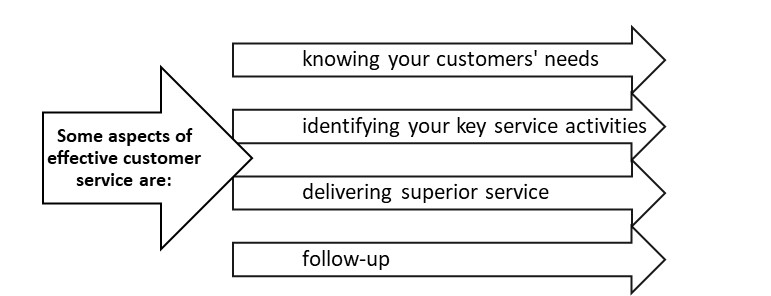 From the case study, identify any Customer Experience Solutions that the Ritz Carlton Hotel have implemented to add value to their Customer’s experience: To assist, here is the list of possible CEM solutions: The cross-channel (contact center, Internet, self-service, mobile devices, brick and mortar stores), Cross-touch point (phone, chat, email, Web, in-person), Cross-lifecycle (ordering, fulfillment, billing, support, etc.) nature of the customer experience process.From the case study, identify how the Ritz Carlton Hotel align their products and services to their market segment. Use the framework below: Segmentation (determine which kinds of customers exist.)  Undifferentiated/concentrated/differentiated (underline the correct one). Explain your answer.Targeting (select which ones we are best off trying to serve).  How well are existing segments served by other manufacturers?How large is the segment, and how can wê expect it to grow?Do the Ritz Carlton have strengths as a company that will help them appeal particularly to one group of consumers? Positioning (implement segmentation by optimizing products/services for that segment and communicating the decision).  In what market type does the Ritz Carlton Hotel fall. Explain your answer in terms of price, product, distribution and promotion. (like in LG).How would you categorise the Ritz Carlton Hotel as: Operationally Excellent	Customer Intimate	Technology Excellent	Explain your answer:2A Individual Formative ExerciseIdentify Customer Buying MotivesInstructions: Decide whether the statement applies to a Buyer (B), Searcher (S) or Browser (BR).2B Individual Formative ExerciseDistinguish Customer Purchasing Motives and Behaviours  Instructions:Part 1: Each person uses a complex number of techniques and references when making purchasing and buying decisions. You must choose a product from your company.   You must now describe your purchasing motives/behaviours, using this framework: Motive for choosing this product:Need/Want, explain: Describe what level of Maslow’s hierarchy this product satisfies and why:Describe how you went through the 5 steps of customer purchasing decision. Describe the thought processes you went through in each step.Was the decision: Routine/Limited/Extensive (underline the appropriate one). Explain why?Explain how personal, social, cultural and psychological factors influenced your decision. Explain how personal, social, cultural and psychological factors will influence different customer’s decisions.2C  Individual Formative ExerciseChecklistInstructionsDesign a checklist that a customer can use to evaluate his/her purchasing experience. Use guidelines in your LG. (At least 20 questions)3A  Individual Formative ExerciseMoments of TruthInstructions: Brainstorm the moments of truth – both magic and misery, that could be experienced by a customer. Think of as many as possible under each heading – at least four.3B  Individual Formative ExerciseDetermine Solutions and Implement Plan What are the solutions you will offer to the management team of a company who have experienced the ‘moments of misery’ as described in Formative Exercise 3A? To answer, choose one ‘moment of misery’ described in F3A. As framework for your discussion, you can use one of the following methods: The 4 circles of service (see in LG)The 12 service specifications (see in LG)How would you ensure that such solutions provide for optimum satisfaction of customer service within the constraints and priorities of the organisation?Which stakeholders would you consult in developing the plan?Now, compile an Action Plan to implement the solution/s suggested in question 1-3. Your action plan must contain the following:SMART objectives/actionsResources needed for each actionTimeframes for implementationResponsible person/s for each action What role can change agents play in the implementation of the plan? Evaluate both positive and negative impacts?How can continuous improvement be ensured in the implementation of the change plan?What additional methods/tools can be used in the implementation of the change plan? (use the guidelines of your LG)4A  Individual Formative ExerciseAssess your CompanyInstructionsIn the learner guide we discussed the formula for the measuring of customer service.  Use this document to assess your company.4B  Individual Formative ExerciseStrategy, Policies and ProceduresInstructionsFrom your company strategy document, make a list of the Customer Relation Strategy points.Make a list of all the Customer Relations Policies and Procedures you have in your company. At each Policy/Procedure, give a short summary of how the policy influence your customer relations.  4C  Individual Formative ExerciseCustomer Satisfaction Survey QuestionnairesInstructions:Design 2 x Customer Satisfaction Survey Questionnaires:1 x for Internal customers and1 x for External customers. (It will differ!) Use the guidelines in your LG. 4D  Individual Formative ExerciseKPA’s for Frontline Customer ServiceInstructions:Make a list of the 5 most important KPA’s for a frontline customer service employee in your company. Ensure that the KPA’s are SMART (indicate each one!)Ensure that KRA’s are in line with your Strategy regarding Customer Relations.4E  Individual Formative Exercise  Feedback SessionInstructions: Ask two people to join you for this activity.You will be the supervisor. One person will be the frontline service provider.The third person will be the observer. You as the supervisor must have a feedback session while being observed and the checklist are completed by the observer. Use the checklist as provided on the next page. Scenario:You (the supervisor) were near one the employees when you noticed that he/she acted rudely towards a customer. Call the employee to your office and rectify his/her behaviour.Checklist on Feedback to Frontline Service Provider 5A Individual Formative ExerciseSelling Skills QuestionnaireIntructionsWhat 3 questions should you ask to identify a prospective customer?What are the methods that you can use for ‘prospecting’?What detailed questions can you ask to draw up a profile of the ‘prospect’?Describe what you should know about your company, product and product worth sufficiently to sell the product?Company:Product:Product worth:Describe the barriers that could occur in the selling presentation, as well as how you can overcome them. Describe the buying signals that you can possibly observe whilst dealing with a customer.List the 10 closing techniques of following up on a sales deal. Evaluate each technique/way by describing the positive and negative outcomes.5B  Individual Formative ExerciseChecklistInstructionsDraw up a checklist, containing all the steps of the sales process, as described in your Learner guide. Detail under each step must be sufficient to rate a salespersons’ performance in terms of closing the deal. This checklist will be used as part of Summative exercise 5. The checklist must be typed.Section C:  Summative Exercises S1 Summative ExerciseInstructionFor this exercise, you will evaluate your company’s customer communication plan, using the guidelines in your LG. You need to hand in a report on your evaluation. The following two aspects should be covered throughout the report:  How does the communication plan distinguish customer motives and behaviours? How does the communication plan assess and respond to customer needs?Your report must have the following headings: Determine your Objectives Determine the Frequency of communicationPlan to be consistentDecide on a formatDevelop an editorial calendarTalk to your customers like customers, not prospectsTake an educative approachCommunicate on a one-to-one levelConclude your report by making recommendations to your communications department on what improvements or changes you suggest making the communication plan more effective. Font: 11Space: 1.5The report must be at least 5 typed pages. S2 Summative ExerciseInstructionsUse the action plan you have compiled in Individual Formative 3B.Prepare a presentation to your management team on how you will address the ‘moments of misery’. Please include the following documents for assessment:A copy of your presentation, at least 5 slides. At least 3 evaluation forms completed by your management team (friends who act as management team – see checklist on the next page)S3 Summative Exercise InstructionUse the survey documents you have compiled in Formative 4C.Three internal customers must complete the survey document for internal customers and three external customers must complete the external customer survey document. (Submit all 6 completed survey forms). From the survey documents, identify problem areas that occurred in your company. At least 5 problems should be identified. List the problems and explain each one in a short paragraph.Now, compile an action plan for improvements. The action plan must include actions, resources, timeframes and responsible persons. Add the 6 x completed survey forms to your PoE.S4 Summative ExerciseInstructionUse the KRA’s you have compiled in Formative exercise 4D to compile a performance discussion with two of your frontline employees. (adjust the KRA’s to their individual circumstances if necessary but ensure that the KRA’s remain SMART).Now, have a performance discussion with the two employees. Hand in the summaries of these two discussions.Draw up a performance improvement plan with each employee in the form of an action plan. (2x action plans).Obtain feedback from each employee on how they experienced the performance discussion. This feedback should be attached to this exercise. (Two times feedback)S5 Summative Exercise InstructionsFor this exercise you will need the checklist you have developed in Formative exercise 5B.You are required to evaluate a salesperson on the task of ‘closing a deal’. You need to hand in a description of the following steps you have followed to complete this exercise: Describe the real-life sales transaction that you observed for this exercise.After the observation, you need to complete the checklist and hand in as annexure to your exercise.Write a report on your evaluation of the sales transaction, detailing the positive sales behaviour you have observed, including why the behaviour was effective as part of the sales process. Also give feedback in the report on the negative sales behaviour you have observed as part of the sales process. As part of the report, write a short instruction on how to effectively ‘close a deal’.The final step is to have a discussion with the salesperson you have observed, giving feedback and discussing the instruction. Hand in a summary of this discussion. For your PoE you need to hand in the evidence of each step of the above process. Section D:  Assessor Mark SheetsAssessor Declaration of Learner CompetenceCCFO MarksheetAssessment DecisionVACS AnalysisRe-Assessment and Appeal ProcedureLearner completes the re-assessment and appeals application and delivers to the assessorAssessor decides on actions to be taken:Discuss reasons and appropriate actions with learnerLearner accepts and follows actionsAssessor re-assessAssessor or learner still not satisfiedAppeals application together with actions taken and complete assessment portfolio to the internal moderatorInternal moderator discusses with assessor and learner together next steps and recommendationsRe-assessment by moderatorLearner still not satisfied with resultsAppeals application, actions taken and complete assessment portfolio to the ETQA for verificationThe assessor has to provide the moderator with all appeals and re-assessment applications regardless if the learner accepts the results of the re-assessment or not.Reassessment should comply with the following conditions:Reassessment should take place in the same situation or context and under the same conditionsThe same method and assessment instrument may be used, but the task and materials should be changed. However, they should be of the same complexity and level as the previous one(s). Where the methods and instruments are changed, they must be appropriate for the outcomes specified.On Appeal the learner must complete and sign the appeals application (see appendix B)On reassessment the initial assessment plan should be extended and accepted by the learner. NOTE:Where several outcomes have been assessed and some, but not all, were achieved successfully, a decision has to be made about the credits for the successful outcomes, i.e. will the learner be able to retain these credits without having to be reassessed? If so, what would the assessment consist of then? Care should be taken regarding how often reassessment can be taken, and the length of time between the original assessment and the reassessment. At the initial discussion of the assessment process and appeals procedure the learner and assessor agree on the number of re-assessments.  A learner who is repeatedly unsuccessful should be given guidance on other possible and more suitable learning avenues.Learners should be secure in the knowledge that they can appeal against an unfair assessment. Appeals can be brought against:Unfair assessmentInvalid assessmentsUnreliable assessmentsThe assessor’s judgment, if considered biasedInadequate expertise and experience of the assessor if it influenced the assessment.Unethical practices.Appeals Procedure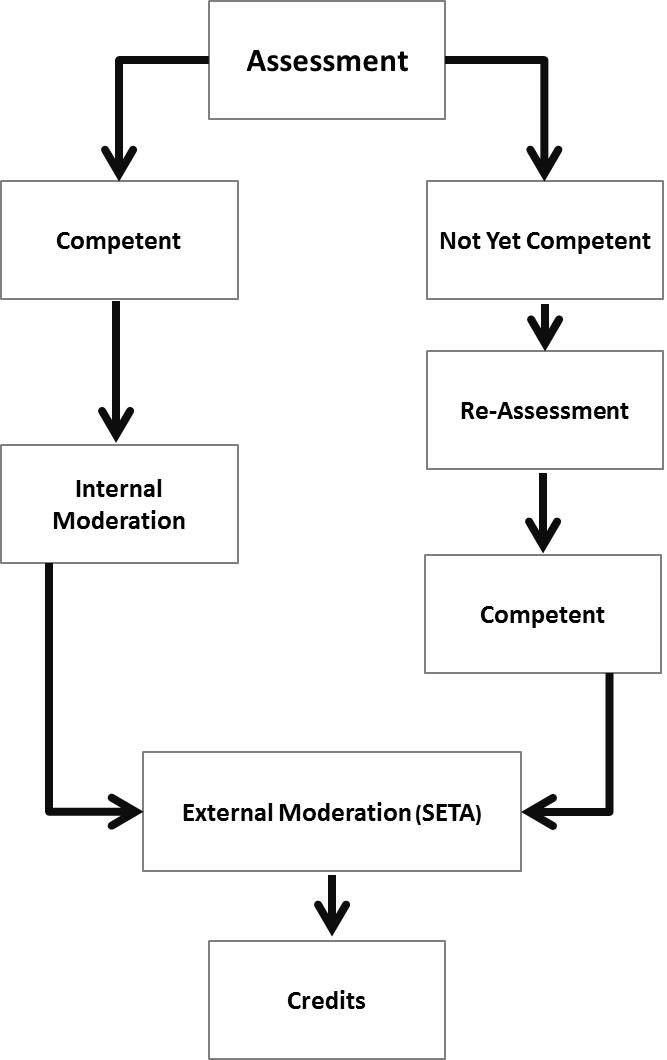 Appeals ApplicationLearner: Assessment ReviewAssessor: Assessment ReviewAssessment Review Report Assessment GuideAssessment ProcessAssessment Methods UsedAssessment Instruments UsedLearner's Readiness for Assessment Unit StandardSpecial Need AssessmentName of Course: ________________________________________________Date of Course:  ________________________________________________Name of Learner: _______________________________________________Id of Learner: __________________________________________________Name of Assessor:  _____________________________________________Explanation of special need:__________________________________________________________________________________________________________________________________________________________________________________________________________________________________________________________________________________________________________________________________________________________________________________________________________________________Actions taken by assessor to complete the assessment:____________________________________________________________________________________________________________________________________________________________________________________________________________________________________________________________________________________________________________________________________________________________________________________________________________________________________________________________________________________________________________LEARNER COMPETENT                                      YES    / NOReasons if not yet competent:______________________________________________________________________________________________________________________________________________________________________________________________________________________________________________________Unit Standard ID:  10052 100541006610047Unit Standard Title: Monitor handling of customers by frontline customer serviceIdentify and manage areas of customer service impactManage customer relationsClose the deal Learner name and surnameLearner ID number or alternative IDLearner telephone numberDate of submissionReturn address for the Portfolio of EvidenceManager or Supervisor’s NameContact detailsSpecial needsSAQA US IDUNIT STANDARD TITLEUNIT STANDARD TITLEUNIT STANDARD TITLEUNIT STANDARD TITLE10052 Monitor handling of customers by frontline customer service Monitor handling of customers by frontline customer service Monitor handling of customers by frontline customer service Monitor handling of customers by frontline customer service ORIGINATORORIGINATORORIGINATING PROVIDERORIGINATING PROVIDERORIGINATING PROVIDERSGB Marketing SGB Marketing QUALITY ASSURING BODYQUALITY ASSURING BODYQUALITY ASSURING BODYQUALITY ASSURING BODYQUALITY ASSURING BODYFIELDFIELDFIELDSUBFIELDSUBFIELDField 03 - Business, Commerce and Management StudiesField 03 - Business, Commerce and Management StudiesField 03 - Business, Commerce and Management StudiesMarketing Marketing ABET BANDUNIT STANDARD TYPEOLD NQF LEVELNEW NQF LEVELCREDITSUndefined Regular Level 5 New Level Assignment Pend. 6 REGISTRATION STATUSREGISTRATION STATUSREGISTRATION START DATEREGISTRATION END DATESAQA DECISION NUMBERReregistered Reregistered 2018-07-01 2023-06-30 SAQA 06120/18LAST DATE FOR ENROLMENTLAST DATE FOR ENROLMENTLAST DATE FOR ACHIEVEMENTLAST DATE FOR ACHIEVEMENTLAST DATE FOR ACHIEVEMENT2024-06-30 2024-06-30 2027-06-30 2027-06-30 2027-06-30 SAQA US IDUNIT STANDARD TITLEUNIT STANDARD TITLEUNIT STANDARD TITLEUNIT STANDARD TITLE10054 Identify and manage areas of customer service impact Identify and manage areas of customer service impact Identify and manage areas of customer service impact Identify and manage areas of customer service impact ORIGINATORORIGINATORORIGINATING PROVIDERORIGINATING PROVIDERORIGINATING PROVIDERSGB Marketing SGB Marketing QUALITY ASSURING BODYQUALITY ASSURING BODYQUALITY ASSURING BODYQUALITY ASSURING BODYQUALITY ASSURING BODYFIELDFIELDFIELDSUBFIELDSUBFIELDField 03 - Business, Commerce and Management StudiesField 03 - Business, Commerce and Management StudiesField 03 - Business, Commerce and Management StudiesMarketing Marketing ABET BANDUNIT STANDARD TYPEPRE-2009 NQF LEVELNQF LEVELCREDITSUndefined Regular Level 5 New Level Assignment Pend. 6 REGISTRATION STATUSREGISTRATION STATUSREGISTRATION START DATEREGISTRATION END DATESAQA DECISION NUMBERReregistered Reregistered 2018-07-01 2023-06-30 SAQA 10105/14LAST DATE FOR ENROLMENTLAST DATE FOR ENROLMENTLAST DATE FOR ACHIEVEMENTLAST DATE FOR ACHIEVEMENTLAST DATE FOR ACHIEVEMENT2024-06-30 2024-06-30 2027-06-30 2027-06-30 2027-06-30 SAQA US IDUNIT STANDARD TITLEUNIT STANDARD TITLEUNIT STANDARD TITLEUNIT STANDARD TITLE10066 Establish customer needs and relationships Establish customer needs and relationships Establish customer needs and relationships Establish customer needs and relationships ORIGINATORORIGINATORORIGINATING PROVIDERORIGINATING PROVIDERORIGINATING PROVIDERSGB Marketing SGB Marketing QUALITY ASSURING BODYQUALITY ASSURING BODYQUALITY ASSURING BODYQUALITY ASSURING BODYQUALITY ASSURING BODYFIELDFIELDFIELDSUBFIELDSUBFIELDField 03 - Business, Commerce and Management StudiesField 03 - Business, Commerce and Management StudiesField 03 - Business, Commerce and Management StudiesMarketing Marketing ABET BANDUNIT STANDARD TYPEPRE-2009 NQF LEVELNQF LEVELCREDITSUndefined Regular Level 5 New Level Assignment Pend. 16 REGISTRATION STATUSREGISTRATION STATUSREGISTRATION START DATEREGISTRATION END DATESAQA DECISION NUMBERReregistered Reregistered 2018-07-01 2023-06-30 SAQA 06120/18LAST DATE FOR ENROLMENTLAST DATE FOR ENROLMENTLAST DATE FOR ACHIEVEMENTLAST DATE FOR ACHIEVEMENTLAST DATE FOR ACHIEVEMENT2024-06-30 2024-06-30 2027-06-30 2027-06-30 2027-06-30 SAQA US IDUNIT STANDARD TITLEUNIT STANDARD TITLEUNIT STANDARD TITLEUNIT STANDARD TITLE10047 Close a deal with a customer Close a deal with a customer Close a deal with a customer Close a deal with a customer ORIGINATORORIGINATORORIGINATING PROVIDERORIGINATING PROVIDERORIGINATING PROVIDERSGB Marketing SGB Marketing QUALITY ASSURING BODYQUALITY ASSURING BODYQUALITY ASSURING BODYQUALITY ASSURING BODYQUALITY ASSURING BODYFIELDFIELDFIELDSUBFIELDSUBFIELDField 03 - Business, Commerce and Management StudiesField 03 - Business, Commerce and Management StudiesField 03 - Business, Commerce and Management StudiesMarketing Marketing ABET BANDUNIT STANDARD TYPEPRE-2009 NQF LEVELNQF LEVELCREDITSUndefined Regular Level 5 New Level Assignment Pend. 5 REGISTRATION STATUSREGISTRATION STATUSREGISTRATION START DATEREGISTRATION END DATESAQA DECISION NUMBERReregistered Reregistered 2018 - 07-01 2023-06-30 SAQA 06120/18LAST DATE FOR ENROLMENTLAST DATE FOR ENROLMENTLAST DATE FOR ACHIEVEMENTLAST DATE FOR ACHIEVEMENTLAST DATE FOR ACHIEVEMENT2024-06-30 2024-06-30 2027-06-30 2027-06-30 2027-06-30 NAME AND SURNAMEHIGHEST SCHOOL QUALIFICATIONOTHER QUALIFICATIONSPOSITION IN ORGANISATIONHOW LONG HAVE YOU BEEN IN THIS POSITIONGIVE A BRIEF DESCRIPTION OF YOUR WORK EXPERIENCE:GIVE A BRIEF DESCRIPTION OF YOUR WORK EXPERIENCE:SIGNATURELEARNER INFORMATIONLEARNER INFORMATIONNameIdentity numberTelephone noE-mail addressPostal addressASSESSOR INFORMATIONASSESSOR INFORMATIONNameIdentity numberTelephone noE-mail addressMODERATOR INFORMATIONMODERATOR INFORMATIONNameIdentity numberTelephone noE-mail addressName of DocumentPage nr/Section in PortfolioI hereby declare that the work submitted in the Portfolio of Evidence I hereby declare that the work submitted in the Portfolio of Evidence I hereby declare that the work submitted in the Portfolio of Evidence Self- AssessmentSelf- AssessmentSupervisor/ MentorIs the Learner’s own work (authentic)?Is the Learner’s own work (authentic)?Is the Learner’s own work (authentic)?Is a reflection of the learner’s current competencies?Is a reflection of the learner’s current competencies?Is a reflection of the learner’s current competencies?Would you rate the learner as competent in the following Critical Cross-field Outcomes? Would you rate the learner as competent in the following Critical Cross-field Outcomes? Would you rate the learner as competent in the following Critical Cross-field Outcomes? The learner has shown the ability to Identify and solve problemsThe learner has shown the ability to Identify and solve problemsThe learner has shown the ability to Identify and solve problemsThe learner has shown the ability to Organise and manage himself or herself and his/her activities responsibly and effectively.The learner has shown the ability to Organise and manage himself or herself and his/her activities responsibly and effectively.The learner has shown the ability to Organise and manage himself or herself and his/her activities responsibly and effectively.The learner has shown the ability to Collect, organise and critically evaluate information.The learner has shown the ability to Collect, organise and critically evaluate information.The learner has shown the ability to Collect, organise and critically evaluate information.The learner has shown the ability to Communicate effectively using visual, mathematical and language skills.The learner has shown the ability to Communicate effectively using visual, mathematical and language skills.The learner has shown the ability to Communicate effectively using visual, mathematical and language skills.The learner has shown the ability to Demonstrate an understanding of the world as a set of related systems. The learner has shown the ability to Demonstrate an understanding of the world as a set of related systems. The learner has shown the ability to Demonstrate an understanding of the world as a set of related systems. The learner has shown the ability to act culturally and aesthetically sensitive across a range of social contexts.The learner has shown the ability to act culturally and aesthetically sensitive across a range of social contexts.The learner has shown the ability to act culturally and aesthetically sensitive across a range of social contexts.The learner has shown the ability to use Science and technology effectively and critically.The learner has shown the ability to use Science and technology effectively and critically.The learner has shown the ability to use Science and technology effectively and critically.The learner has shown the ability to Work effectively with others as a member of a team, group, organisation and community.The learner has shown the ability to Work effectively with others as a member of a team, group, organisation and community.The learner has shown the ability to Work effectively with others as a member of a team, group, organisation and community.Learner signatureDateDateMentor/Supervisor signatureDateDateLearnernameUnit Standard Number10052; 10066; 10054; 10047Credits33AssessornameUnit Standard TitleCustomer serviceLevel5ModeratorNrPoints to be CoveredPoints to be Covered1Welcome the Learner and put them at ease.Welcome the Learner and put them at ease.2Explain the purpose and objectives of the meeting.Explain the purpose and objectives of the meeting.3Provide clear explanations of the key elements and implications of standards-based assessments within the context of the NQF.Provide clear explanations of the key elements and implications of standards-based assessments within the context of the NQF.4Explain the assessment process and the principles of good assessment practice.Explain the assessment process and the principles of good assessment practice.5Explain the roles and responsibilities of the Learner, assessors and moderators.Explain the roles and responsibilities of the Learner, assessors and moderators.6Explain the Learner’s rights; discuss the appeal process and reassessment policies.Explain the Learner’s rights; discuss the appeal process and reassessment policies.7Provide Learner with a copy of the relevant unit standard and criteria against which they will be assessed.Provide Learner with a copy of the relevant unit standard and criteria against which they will be assessed.8Discuss and identify any special assessments needs of the Learner.Discuss and identify any special assessments needs of the Learner.9Identify and eliminate any unfair barriers e.g. language, disabilities.Identify and eliminate any unfair barriers e.g. language, disabilities.10Discuss the evidence requirements with the Learner and agree on evidence the Learner must submit.Discuss the evidence requirements with the Learner and agree on evidence the Learner must submit.11Explain and agree the best assessment methods, instruments and activities to be used.Explain and agree the best assessment methods, instruments and activities to be used.12Ensure the assessment environment and activities are aligned with recognized codes of practice, health and safety procedures and standards operating proceduresEnsure the assessment environment and activities are aligned with recognized codes of practice, health and safety procedures and standards operating procedures13Agree on an assessment schedule with the Learner, which reflects assessment criteria, types of evidence to be collected, assessment methods, timing of assessments, sequence of activities, deadlines and arrangements for reviewing the assessment plan.  Agree on an assessment schedule with the Learner, which reflects assessment criteria, types of evidence to be collected, assessment methods, timing of assessments, sequence of activities, deadlines and arrangements for reviewing the assessment plan.  14Discuss the importance of confidentiality of all information.Discuss the importance of confidentiality of all information.15Discuss the moderation and certification process.Discuss the moderation and certification process.16Give the Learner opportunity to seek clarification on any items discussed.Give the Learner opportunity to seek clarification on any items discussed.17Provide the Learner with a copy of the assessment contract which is signed and safely stored away.Provide the Learner with a copy of the assessment contract which is signed and safely stored away.18Explain how the learner will be supported during the assessment process.Explain how the learner will be supported during the assessment process.Declaration of understandingDeclaration of understandingDeclaration of understandingDeclaration of understandingI am ready to be assessed.I am ready to be assessed.I am ready to be assessed.I declare that the points of the Pre-Assessment Meeting Checklist were explained by the assessor.I declare that the points of the Pre-Assessment Meeting Checklist were explained by the assessor.I declare that the points of the Pre-Assessment Meeting Checklist were explained by the assessor.I declare that I have received copies of the Unit standards, assessment plan/schedule and copies of the relevant policies and procedures pertaining to my assessment.I declare that I have received copies of the Unit standards, assessment plan/schedule and copies of the relevant policies and procedures pertaining to my assessment.I declare that I have received copies of the Unit standards, assessment plan/schedule and copies of the relevant policies and procedures pertaining to my assessment.ASSESSOR’S SIGNATUREASSESSOR’S SIGNATUREDATEDATELEARNER’S SIGNATURELEARNER’S SIGNATUREDATEDATELearner name:	Assessor name:Unit standard assessed:10052; 10054; 10066; 10047Date:Your rights as a learner:You have the right to appeal against any judgement given as a result of any assessment.  You must have a valid reason for doing this.You have the right to an interpreter if you need one to perform this function.  However, if one of the learning assumptions for the standard is that you are competent within the language of assessment you may not have an interpreter.You can ask that an impartial observer attend any assessment.  This observer may not take part in the assessment.If you do not agree with the assessment you have the right to have your assessment internally moderated.  If you still do not agree with the result of the assessment you can ask that the ETQA perform an external moderation on the assessment.  If any verification upholds the assessment findings you will be held liable for all costs of the verification.  If any verification rules that you have been aggrieved as a result of the assessment, your assessor will be liable for all cost of verification.If you are found NOT YET COMPETENT, your assessor will encourage you to master the areas where you have not reached competency.  You are required to arrange a new assessment date with the assessor.  The assessor can only permit two re-assessments.  If you as the learner have not reached competence after the three assessment attempts, your assessor may remove you from the programme and will direct you towards another learning path.Your rights as a learner:You have the right to appeal against any judgement given as a result of any assessment.  You must have a valid reason for doing this.You have the right to an interpreter if you need one to perform this function.  However, if one of the learning assumptions for the standard is that you are competent within the language of assessment you may not have an interpreter.You can ask that an impartial observer attend any assessment.  This observer may not take part in the assessment.If you do not agree with the assessment you have the right to have your assessment internally moderated.  If you still do not agree with the result of the assessment you can ask that the ETQA perform an external moderation on the assessment.  If any verification upholds the assessment findings you will be held liable for all costs of the verification.  If any verification rules that you have been aggrieved as a result of the assessment, your assessor will be liable for all cost of verification.If you are found NOT YET COMPETENT, your assessor will encourage you to master the areas where you have not reached competency.  You are required to arrange a new assessment date with the assessor.  The assessor can only permit two re-assessments.  If you as the learner have not reached competence after the three assessment attempts, your assessor may remove you from the programme and will direct you towards another learning path.ConfidentialityEach assessment application, the outcomes, results and reviews will be treated as a confidential matter by learners, assessors and moderators.  No references will be made to anyone or any organisation outside the SETA about the status of an application during the assessment process.ConfidentialityEach assessment application, the outcomes, results and reviews will be treated as a confidential matter by learners, assessors and moderators.  No references will be made to anyone or any organisation outside the SETA about the status of an application during the assessment process.ConsentI, _____________________________________, the learner, hereby state that I have read the above and understood the content thereof.  I was given the opportunity to clarify any issues relating to the assessment process and my assessment plan.  Learner signature:_________________________________   Date:___________________Assessor signature:_________________________________   Date:__________________First AttemptFirst AttemptSecond AttemptSecond AttemptThird AttemptThird AttemptCompetentNot Yet CompetentCompetentNot Yet CompetentCompetentNot Yet Competent1.“I’m interested in buying a word processor – model 290Y – the WordPro Max?”2.The customer is wandering through the furniture selection admiring the displays.3.The customer is picking up items, looking at them casually, then replacing them.4.“Well … I’m kind of looking for a graduation gift for my niece.”5.The customer walks decisively towards the jewellery department.6.“No, I’m just waiting for my wife – she’s next door but thank you.”7.“Where are your reference books located?”8.“I’m looking for an inexpensive CD player.”9.“No, really – I just came to see the holiday decorations.”10.The customer is admiring the new fashion arrivals, but not picking up any item to examine.11.“I’d kind of like to take a look at mattresses – but I’m not ready to buy today.”12.“Those reverse drills are of very high quality.  Are they on sale today?”13.The customer walks disinterestedly through the appliance selection.14.“How long would it take to get delivery on this living room set?”15.The customer asks to see some jerseys but seems undecided about what to choose.16.“I’m just looking, thanks.”First AttemptFirst AttemptSecond AttemptSecond AttemptThird AttemptThird AttemptCompetentNot Yet CompetentCompetentNot Yet CompetentCompetentNot Yet CompetentFirst AttemptFirst AttemptFirst AttemptSecond AttemptSecond AttemptSecond AttemptThird AttemptThird AttemptCompetentNot Yet CompetentCompetentCompetentNot Yet CompetentCompetentCompetentNot Yet CompetentFirst AttemptFirst AttemptSecond AttemptSecond AttemptThird AttemptThird AttemptCompetentNot Yet CompetentCompetentNot Yet CompetentCompetentNot Yet CompetentDimensionMoment of MagicMoment of MiseryTangiblesEmpathyReliabilityResponsivenessAssuranceFirst AttemptFirst AttemptFirst AttemptSecond AttemptSecond AttemptThird AttemptThird AttemptCompetentNot Yet CompetentCompetentCompetentNot Yet CompetentCompetentNot Yet CompetentFirst AttemptFirst AttemptSecond AttemptSecond AttemptThird AttemptThird AttemptCompetentNot Yet CompetentCompetentNot Yet CompetentCompetentNot Yet CompetentCount the total of employees who are in contact with the customer before, during and after a transaction. Count the total of employees who are in contact with the customer before, during and after a transaction. What is the potential loss? What is the potential loss? What is the potential loss? Maximum worthMinimum worthAverage worthPotential impact of loss:Potential impact of loss:Potential impact of loss:Average worth x 6 Potential loss per contact with customer.  (Divide the potential impact of loss by the total of employeesPotential loss per contact with customer.  (Divide the potential impact of loss by the total of employeesFirst AttemptFirst AttemptSecond AttemptSecond AttemptThird AttemptThird AttemptCompetentNot Yet CompetentCompetentNot Yet CompetentCompetentNot Yet CompetentFirst AttemptFirst AttemptSecond AttemptSecond AttemptThird AttemptThird AttemptCompetentNot Yet CompetentCompetentNot Yet CompetentCompetentNot yet CompetentFirst AttemptFirst AttemptSecond AttemptSecond AttemptThird AttemptThird AttemptCompetentNot Yet CompetentCompetentNot Yet CompetentCompetentNot Yet CompetentFirst AttemptFirst AttemptSecond AttemptSecond AttemptThird AttemptThird AttemptCompetentNot Yet CompetentCompetentNot Yet CompetentCompetentNot Yet CompetentFirst AttemptFirst AttemptSecond AttemptSecond AttemptThird AttemptThird AttemptCompetentNot yet CompetentCompetentNot Yet CompetentCompetentNot Yet CompetentNAME OF “SUPERVISOR”NAME OF “EMPLOYEE”NAME OF “OBSERVER”DATEACTIONACTIONACTIONYESNODid the supervisor welcome the employee to the meeting and put him/her at ease?Did the supervisor welcome the employee to the meeting and put him/her at ease?Did the supervisor welcome the employee to the meeting and put him/her at ease?Did the supervisor explain the reason for the meeting?Did the supervisor explain the reason for the meeting?Did the supervisor explain the reason for the meeting?Did the supervisor explain why he/she was not happy with the attitude of the employee towards the customer?Did the supervisor explain why he/she was not happy with the attitude of the employee towards the customer?Did the supervisor explain why he/she was not happy with the attitude of the employee towards the customer?Did the supervisor give the employee a chance to explain his/her attitude?Did the supervisor give the employee a chance to explain his/her attitude?Did the supervisor give the employee a chance to explain his/her attitude?Did the supervisor give specific feedback to the employee?Did the supervisor give specific feedback to the employee?Did the supervisor give specific feedback to the employee?Did the supervisor give positive guidelines to the employee?Did the supervisor give positive guidelines to the employee?Did the supervisor give positive guidelines to the employee?Did the supervisor give the employee a chance to ask questions?Did the supervisor give the employee a chance to ask questions?Did the supervisor give the employee a chance to ask questions?Signature of supervisorSignature of supervisorSignature of observerSignature of observerSignature of employeeSignature of employeeClosing Techniques/Follow Through WaysPro’sConsFirst attemptFirst attemptSecond attemptSecond attemptThird attemptThird attemptCompetentNot yet competentCompetentNot yet competentCompetentNot yet competentFirst AttemptFirst AttemptSecond AttemptSecond AttemptThird AttemptThird AttemptCompetentNot Yet CompetentCompetentNot Yet CompetentCompetentNot Yet CompetentFirst AttemptFirst AttemptSecond AttemptSecond AttemptThird AttemptThird AttemptCompetentNot Yet CompetentCompetentNot Yet CompetentCompetentNot Yet CompetentFirst AttemptFirst AttemptSecond AttemptSecond AttemptThird AttemptThird AttemptCompetentNot Yet CompetentCompetentNot Yet CompetentCompetentNot Yet CompetentCHECKLIST: DELIVERING A PRESENTATIONLearner: ________________________________ Evaluator: _____________________________CHECKLIST: DELIVERING A PRESENTATIONLearner: ________________________________ Evaluator: _____________________________CHECKLIST: DELIVERING A PRESENTATIONLearner: ________________________________ Evaluator: _____________________________CRITERIAYESNOContent of the material presented was appropriate to the topic: Did the presenter do appropriate research?Did the presenter have appropriate knowledge on the subject presentedFacts were logically ordered and explainedThe delivery of the presentation was done well:Was the presenter enthusiastic about the topicDid he/she engage the audienceDid he/she handle questions appropriatelyDid he/she speak clearlyWere the visual aids used appropriateThe slide show quality was appropriate for purpose:The slide show covered all the contentVerbal presentation complemented the slide showOutlay of slides were easy to understandNon-verbal behaviour was appropriate:Positive body languageEye contact, use of hands etc. Appropriate personal presentation and appearanceComments/General feedback to presenter: First AttemptFirst AttemptSecond AttemptSecond AttemptThird AttemptThird AttemptCompetentNot Yet CompetentCompetentNot Yet CompetentCompetentNot Yet CompetentFirst AttemptFirst AttemptSecond AttemptSecond AttemptThird AttemptThird AttemptCompetentNot Yet CompetentCompetentNot Yet CompetentCompetentNot Yet CompetentFirst AttemptFirst AttemptSecond AttemptSecond AttemptThird AttemptThird AttemptCompetentNot Yet CompetentCompetentNot Yet CompetentCompetentNot Yet CompetentOutcomes of each unit standardAssessment criteriaNotional HoursDelineation of method of assessment(Formative / Summative)AssessedAssessedCompetentCompetentCompetentOutcomes of each unit standardAssessment criteriaNotional HoursDelineation of method of assessment(Formative / Summative)DateInitial of assessorInitial of assessorYESNYCUS 10066US 10066US 10066US 10066US 10066US 10066US 10066US 10066US 10066Distinguish customer purchasing motives and behaviours Personal, social, cultural and psychological factors are distinguished in terms of their relationship to, and impact upon customer purchasing decision motives and behaviours. 120 min20 hoursIndividual Formative2BSummative 2Distinguish customer purchasing motives and behaviours Customer purchasing roles and decision processes are differentiated in relation to market type, customer base and product range. 120 min20 hoursIndividual Formative2BSummative 2Distinguish customer purchasing motives and behaviours Evaluation of customer purchasing motives and behaviours examines trends in relation to the adoption of selling approaches20 min20 hoursIndividual Formative 2ASummative 2Distinguish customer purchasing motives and behaviours Sales and service strategies are consistent with the information obtained to distinguish customer buying motives and behaviours30 min20 hoursIndividual Formative 2CSummative 2Assess and respond to customer needs Customer needs and preferences are defined in relation to products and services120 min20 hoursIndividual Formative1ASummative 1Assess and respond to customer needs Sales and service strategies are developed for individual customers that acknowledge the extent to which the business can assist customers to maximise product value and benefits.120 min20 hoursIndividual Formative1ASummative 1Assess and respond to customer needs Sales and service strategies are developed for individual customers that identify customer needs from a customer perspective120 min20 hoursIndividual Formative1ASummative 1Outcomes of each unit standardAssessment criteriaNotional HoursMethod of assessment(Formative / Summative)AssessedAssessedCompetentCompetentCompetentOutcomes of each unit standardAssessment criteriaNotional HoursMethod of assessment(Formative / Summative)DateInitial of assessorInitial of assessorYESNYCUS 10054US 10054US 10054US 10054US 10054US 10054US 10054US 10054US 10054Identify ‘touch points’ of customersMoments of truth are identified and explained40 min5 hoursIndividual Formative3ASummative 2Identify ‘touch points’ of customersCustomer service impact areas of vulnerability are identified and explained40 min5 hoursIndividual Formative3ASummative 2Identify ‘touch points’ of customersThe characteristics of customer service are identified in terms of their quantitative nature40 min5 hoursIndividual Formative3ASummative 2Determine the solutions in areas of customer serviceSolutions provides for the optimum satisfaction of customer service within the constraints and priorities of the organisation60 min5 hoursIndividual Formative 3BSummative 2The solution plan provides and compares options for customer service impact areas60 min5 hoursIndividual Formative 3BSummative 2Solutions are developed in consultation with all stakeholders and authorised and approves by individuals with authority to do so.60 min5 hoursIndividual Formative 3BSummative 2Solutions are developed within agreed time frame and meet organisational specifications60 min5 hoursIndividual Formative 3BSummative 2Action changes or improvement areas of customer serviceChanges are implemented within agreed timeframes and in format60 min5 hoursIndividual Formative 3BSummative 2Action changes or improvement areas of customer serviceSolutions are justified in terms of their feasibility and usefulness in the management of customer service60 min5 hoursIndividual Formative 3BSummative 2The role and usefulness of change agents are identified, and their strengths and limitations are assessed60 min5 hoursIndividual Formative 3BSummative 2Approaches for continuous improvement are evaluated and assessed in managing the planned changes or improvements60 min5 hoursIndividual Formative 3BSummative 2Methodical tools and methods are used to facilitate the change or improvement process60 min5 hoursIndividual Formative 3BSummative 2Outcomes of each unit standardAssessment criteriaNotional HoursMethod of assessment(Formative / Summative)AssessedAssessedCompetentCompetentCompetentOutcomes of each unit standardAssessment criteriaNotional HoursMethod of assessment(Formative / Summative)DateInitial of assessorInitial of assessorYESNYCUS 10052US 10052US 10052US 10052US 10052US 10052US 10052US 10052US 10052Monitor interaction between customer service provider and the customerSystems are in place to measure the interaction between customer service providers and the customers20 min5 hoursIndividual formative 4ASummative 2Monitor interaction between customer service provider and the customerThe duration of the interaction is within agreed timeframes20 min30 hoursIndividual formative 4ASummative 3Monitor interaction between customer service provider and the customerThe customer service provider interacts with the customer according to laid down procedures and processes60 min30 hoursIndividual Formative 4BSummative 3Monitor interaction between customer service provider and the customerThe outcome of the interaction meets both the customer and the organisations requirements60 min30 hoursIndividual Formative 4CSummative 3Monitor the customer’s satisfactionCustomer satisfaction is monitored at pre-determined intervals60 min30 hoursIndividual Formative 4CSummative 3Monitor the customer’s satisfactionFeedback is obtained from customers on their satisfaction60 min30 hoursIndividual Formative 4CSummative 3Monitor the customer’s satisfactionFeedback is evaluated and analysed to determine satisfaction levels60 min30 hoursIndividual Formative4CSummative 3The necessary steps to improve the level of customer satisfaction are taken60 min30 hoursIndividual Formative 4CSummative 3Monitor key performance areasKey performance areas are agreed with all frontline service providers30 min20 hoursIndividual Formative 4DSummative 4Monitor key performance areasKey performance areas are measurable, attainable and in line with the organisation’s requirements30 min20 hoursIndividual Formative 4DSummative 4Key performance areas are measured against the set standards30 min20 hoursIndividual Formative 4DSummative 4Feedback on performance is provided to all frontline service providers60 min20 hoursIndividual Formative 4ESummative 4Outcomes of each unit standardAssessment criteriaNotional HoursMethod of assessment(Formative / Summative)AssessedAssessedCompetentCompetentCompetentOutcomes of each unit standardAssessment criteriaNotional HoursMethod of assessment(Formative / Summative)DateInitial of assessorInitial of assessorYESNYCUS 10047US 10047US 10047US 10047US 10047US 10047US 10047US 10047US 10047Apply personal selling skills to sell products or servicesProduct, service and client information is established in relation to selling the product or service45 min20 hoursIndividual Formative 5ASummative 5Apply personal selling skills to sell products or servicesTechniques are incorporated in relation to listening, observation and questioning in relation to closing the deal45 min20 hoursIndividual Formative 5ASummative 5Apply personal selling skills to sell products or servicesTechniques are incorporated and applied that identify and qualify the customer and their needs45 min20 hoursIndividual Formative 5ASummative 5Apply personal selling skills to sell products or servicesSales presentation techniques are applied to enable the deal to be closed45 min20 hoursIndividual Formative 5ASummative 5Techniques are incorporated and applied that allow the handling of objections by the customers45 min20 hoursIndividual Formative 5ASummative 5Apply closing techniques to sell products or servicesClosing or buying signals are observed and response is applied accordingly45 min20 hoursIndividual Formative 5BSummative 5Apply closing techniques to sell products or servicesClosing the sale/deal in terms of confirmation of commitment or decision to purchase is demonstrated45 min20 hoursIndividual Formative 5BSummative 5Apply closing techniques to sell products or servicesClosing techniques are applied to close the deal45 min20 hoursIndividual Formative 5BSummative 5Apply closing techniques to sell products or servicesAll relevant documentation to confirm the deal is completed45 min20 hoursIndividual Formative 5BSummative 5Apply closing techniques to sell products or servicesProcesses to follow-up with customers are applied in terms of monitoring the fulfilment of the deal45 min20 hoursIndividual Formative 5BSummative 5Details of moderationName and signature of moderator:Assessment result confirmed:YESNOModerator commentsModerator commentsModerator commentsModerator commentsModerator commentsModerator commentsCritical Cross-fieldsCompetent/ Not Yet CompetentAssessor Comments – complete in detailIdentifyingThe learners had to identify and compare the key characteristics of their company.OrganisingThe learners had to organise internal and external surveys.CollectingThe learners had to collect various documents of the company and evaluate it.CommunicatingThe learners had to communicate within groups as well as back in the workplace to complete the summatives.DemonstratingThe learners had to demonstrate their skills and knowledge back in the workplace with the summatives.ContributingThe learners had to contribute to the group work during the training sessions.ScienceThe learners had to compile and type checklists.WorkingThe learners had to work effectively with others when handling the customers. Assessor SignatureDateModerator SignatureDateOVERALL ASSESSMENT SCOREOVERALL ASSESSMENT SCOREMeets all the criteria for all the specific outcomes of the unit standard. Meet some, but not all the criteria for the specific outcomes of the unit standard.Clearly do not meet the criteria for the specific outcomes of the unit standard.More evidence is required in order to make a judgement of competence.Assessor NameAssessor NameDate of EvaluationDate of EvaluationPRINCIPLEPRINCIPLEASSESSOR REPORTASSESSOR REPORTMODERATOR REPORTMODERATOR REPORTValidity of evidenceValidity of evidenceIs the evidence appropriate and related to the specific outcomes?Is the evidence appropriate and related to the specific outcomes?Y/NYESYESYESYESValidity of evidenceValidity of evidenceWas there any evidence that prohibited the learner from meeting the assessment criteria?Was there any evidence that prohibited the learner from meeting the assessment criteria?Y/NNONONONOAuthenticity of evidenceAuthenticity of evidenceIs there proof that the evidence is the learner’s own work?Is there proof that the evidence is the learner’s own work?Y/NYESYESYESYESCurrency of evidenceCurrency of evidenceCurrency refers to the applicability of skills, knowledge and understanding in the present circumstances.  Is the evidence current to the situation?Currency refers to the applicability of skills, knowledge and understanding in the present circumstances.  Is the evidence current to the situation?Y/NYESYESYESYESSufficiency of evidenceSufficiency of evidenceIs there enough evidence to meet all the criteria of the specific outcome to certify competency?Is there enough evidence to meet all the criteria of the specific outcome to certify competency?Y/NYESYESYESYESSufficiency of evidenceSufficiency of evidenceWill the learner be deemed competent if the learner’s performance is to be reported?Will the learner be deemed competent if the learner’s performance is to be reported?Y/NYESYESYESYESModerator SignatureDateDateAssessor signatureDateDateUnit Standard TitleUnit Standard numberNQF levelCreditsVenueDateLearner Name Learner ID numberAssessor Name and SurnameAssessor Registration number1. Please explain how you were assessed:2. Please list the reason(s) for your appeal:3. Please indicate what course of action you would find acceptable in order to resolve this issue. (For example, another assessor, a different assessment method, etc)3. Please indicate what course of action you would find acceptable in order to resolve this issue. (For example, another assessor, a different assessment method, etc)3. Please indicate what course of action you would find acceptable in order to resolve this issue. (For example, another assessor, a different assessment method, etc)3. Please indicate what course of action you would find acceptable in order to resolve this issue. (For example, another assessor, a different assessment method, etc)4. Please specify any additional requirements or needs you may have:4. Please specify any additional requirements or needs you may have:4. Please specify any additional requirements or needs you may have:4. Please specify any additional requirements or needs you may have:Learner SignatureDateModeratorSignatureDateAssessor Feedback to LearnerAssessor Feedback to LearnerAssessor Feedback to LearnerAssessor Feedback to LearnerAssessor Feedback to LearnerAssessor Feedback to LearnerAssessor Feedback to LearnerAssessor Feedback to LearnerAssessor Feedback to LearnerAssessor Declaration of Competence1st Attempt1st Attempt1st Attempt2nd Attempt2nd Attempt2nd Attempt3rd Attempt3rd AttemptAssessor Declaration of CompetenceCompetentNYCNYCCompetentCompetentNYCCompetentNYCAssessor Declaration of CompetenceDate of declarationFeedbackAction Plan for Competence and Re-assessmentAction Plan for Competence and Re-assessmentAction Plan for Competence and Re-assessmentAction Plan for Competence and Re-assessmentAction Plan for Competence and Re-assessmentAction Plan for Competence and Re-assessmentAction Plan for Competence and Re-assessmentAction Plan for Competence and Re-assessmentAction Plan for Competence and Re-assessmentThe learner was assessed on the following date:The learner was assessed on the following date:The learner was assessed on the following date:The learner was assessed on the following date:The learner was assessed on the following date:The learner has not submitted sufficient evidence and is therefore not yet competent.The learner has not submitted sufficient evidence and is therefore not yet competent.The learner has not submitted sufficient evidence and is therefore not yet competent.The learner has not submitted sufficient evidence and is therefore not yet competent.The learner has not submitted sufficient evidence and is therefore not yet competent.The learner has not submitted sufficient evidence and is therefore not yet competent.The learner has not submitted sufficient evidence and is therefore not yet competent.The learner has not submitted sufficient evidence and is therefore not yet competent.The learner has not submitted sufficient evidence and is therefore not yet competent.The learner is required to submit additional evidence against the following:
(List the specific outcome and assessment criteria relevant below)The learner is required to submit additional evidence against the following:
(List the specific outcome and assessment criteria relevant below)The learner is required to submit additional evidence against the following:
(List the specific outcome and assessment criteria relevant below)The learner is required to improve in the following areas:The learner is required to improve in the following areas:The learner is required to improve in the following areas:The learner is required to improve in the following areas:The learner is required to improve in the following areas:The learner is required to improve in the following areas:Learner DeclarationI, ………………………………………………………… declare that I am satisfied that the feedback given to me by the Assessor was relevant, sufficient and done in a constructive manner.  I accept the assessment judgment and have no further questions relating to this particular assessment instrument.I, ………………………………………………………… declare that I am satisfied that the feedback given to me by the Assessor was relevant, sufficient and done in a constructive manner.  I accept the assessment judgment and have no further questions relating to this particular assessment instrument.I, ………………………………………………………… declare that I am satisfied that the feedback given to me by the Assessor was relevant, sufficient and done in a constructive manner.  I accept the assessment judgment and have no further questions relating to this particular assessment instrument.Learner’s SignatureDate:Assessor’s SignatureDate:Moderator’s SignatureDate:Learner nameAssessor nameDate of assessmentQuestionQuestionQuestionQuestionQuestionYesNoWas the assessment process explained to you before the assessment?Was the assessment process explained to you before the assessment?Was the assessment process explained to you before the assessment?Was the assessment process explained to you before the assessment?Was the assessment process explained to you before the assessment?Did the assessor have a pre-assessment meeting with you?Did the assessor have a pre-assessment meeting with you?Did the assessor have a pre-assessment meeting with you?Did the assessor have a pre-assessment meeting with you?Did the assessor have a pre-assessment meeting with you?Did you receive feedback after the assessment? Did you receive feedback after the assessment? Did you receive feedback after the assessment? Did you receive feedback after the assessment? Did you receive feedback after the assessment? Was the assessment feedback clear enough?Was the assessment feedback clear enough?Was the assessment feedback clear enough?Was the assessment feedback clear enough?Was the assessment feedback clear enough?Did you receive your feedback within the agreed time-frames?Did you receive your feedback within the agreed time-frames?Did you receive your feedback within the agreed time-frames?Did you receive your feedback within the agreed time-frames?Did you receive your feedback within the agreed time-frames?Do you feel that the assessment was fair?Do you feel that the assessment was fair?Do you feel that the assessment was fair?Do you feel that the assessment was fair?Do you feel that the assessment was fair?Do you feel that you received enough opportunities during the assessment to provide evidence to the assessor?Do you feel that you received enough opportunities during the assessment to provide evidence to the assessor?Do you feel that you received enough opportunities during the assessment to provide evidence to the assessor?Do you feel that you received enough opportunities during the assessment to provide evidence to the assessor?Do you feel that you received enough opportunities during the assessment to provide evidence to the assessor?Did the assessor explain all the evidence requirements to you?Did the assessor explain all the evidence requirements to you?Did the assessor explain all the evidence requirements to you?Did the assessor explain all the evidence requirements to you?Did the assessor explain all the evidence requirements to you?Were you given the chance to give your input in terms of the assessment process?Were you given the chance to give your input in terms of the assessment process?Were you given the chance to give your input in terms of the assessment process?Were you given the chance to give your input in terms of the assessment process?Were you given the chance to give your input in terms of the assessment process?Was the evidence judged in accordance with the requirements outlined to you?Was the evidence judged in accordance with the requirements outlined to you?Was the evidence judged in accordance with the requirements outlined to you?Was the evidence judged in accordance with the requirements outlined to you?Was the evidence judged in accordance with the requirements outlined to you?Was the feedback provided constructive? Was the feedback provided constructive? Was the feedback provided constructive? Was the feedback provided constructive? Was the feedback provided constructive? Was the assessment documentation clear and user-friendly?Was the assessment documentation clear and user-friendly?Was the assessment documentation clear and user-friendly?Was the assessment documentation clear and user-friendly?Was the assessment documentation clear and user-friendly?Learner SignatureLearner SignatureDateAssessor SignatureAssessor SignatureDateModerator SignatureModerator SignatureDateAssessor nameAssessor nameDate of assessmentDate of assessmentAssessment ReviewAssessment ReviewAssessment ReviewAssessment ReviewAgreeAgreeDisagreeThe learner provided inputs into the assessment process.The learner provided inputs into the assessment process.The learner provided inputs into the assessment process.The learner provided inputs into the assessment process.Before the assessment was conducted the learner understood what criteria and evidence will be used in the assessment process.Before the assessment was conducted the learner understood what criteria and evidence will be used in the assessment process.Before the assessment was conducted the learner understood what criteria and evidence will be used in the assessment process.Before the assessment was conducted the learner understood what criteria and evidence will be used in the assessment process.The assessment process was conducted in the learner’s work environment. The assessment process was conducted in the learner’s work environment. The assessment process was conducted in the learner’s work environment. The assessment process was conducted in the learner’s work environment. The assessment instruments were clear and easily understood by the assessor.The assessment instruments were clear and easily understood by the assessor.The assessment instruments were clear and easily understood by the assessor.The assessment instruments were clear and easily understood by the assessor.In similar circumstances the assessor will make the same judgment again. In similar circumstances the assessor will make the same judgment again. In similar circumstances the assessor will make the same judgment again. In similar circumstances the assessor will make the same judgment again. The evidence requirements are relevant to the unit standards.The evidence requirements are relevant to the unit standards.The evidence requirements are relevant to the unit standards.The evidence requirements are relevant to the unit standards.The evidence identified for this portfolio is sufficient.The evidence identified for this portfolio is sufficient.The evidence identified for this portfolio is sufficient.The evidence identified for this portfolio is sufficient.The evidence produced by the learner can be verified as being authentic.The evidence produced by the learner can be verified as being authentic.The evidence produced by the learner can be verified as being authentic.The evidence produced by the learner can be verified as being authentic.The assessment methods are suitable for the outcomes being assessed.The assessment methods are suitable for the outcomes being assessed.The assessment methods are suitable for the outcomes being assessed.The assessment methods are suitable for the outcomes being assessed.The assessment does not present any barriers for the learner.The assessment does not present any barriers for the learner.The assessment does not present any barriers for the learner.The assessment does not present any barriers for the learner.All special needs have catered for and considered during the assessment.All special needs have catered for and considered during the assessment.All special needs have catered for and considered during the assessment.All special needs have catered for and considered during the assessment.The assessment instruments were manageable and user-friendly.The assessment instruments were manageable and user-friendly.The assessment instruments were manageable and user-friendly.The assessment instruments were manageable and user-friendly.General Comments: I am satisfied with the process.General Comments: I am satisfied with the process.General Comments: I am satisfied with the process.General Comments: I am satisfied with the process.General Comments: I am satisfied with the process.General Comments: I am satisfied with the process.General Comments: I am satisfied with the process.Assessor SignatureDateDateModerator SignatureDateDateUnit Standard TitleCustomer serviceUnit Standard Number10052; 10054, 10066; 10047NQF Level5Credits33VenuePeritum officesDateLearner Name Learner ID NumberAssessor Name Assessor Registration NumberStrengthsManageable and easy to use. Understandable and easy to handle.Weaknesses:None.Recommendations:Nothing at this stage.StrengthsLearners could complete some of the formatives in class and the summative back in the workplace.Fair and open.Weaknesses:None.Recommendations:Nothing at this stage.StrengthsThe assessments tested both knowledge and the application of skills. Learners are able to apply knowledge and skills in the assessments.Weaknesses:None.Recommendations:Nothing at this stage.StrengthsThe assessments tested both knowledge and the application of skills. It was easy understandable.Weaknesses:None.Recommendations:None.StrengthsSee pre-assessment meeting checklist. All the learners indicated their readiness.Weaknesses:None.Recommendations:Nothing at this stage.StrengthsGive good guidance of what is required from the learner. The unit standards were re-registered. Weaknesses:None.Recommendations:Nothing at this stage.Assessor SignatureDateModerator SignatureDateLEARNER SIGNATUREDATEASSESSOR SIGNATUREDATEMODERATOR SIGNATUREDATE